          Obec Horná Lehota 210, 02741 Oravský Podzámok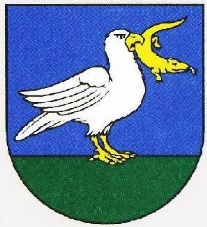 Záverečný účet Obce HORNÁ LEHOTAza rok 2016V    Hornej Lehote   apríl  2017Záverečný účet obce za rok 2016         OBSAH : Rozpočet obce na rok 2016Rozbor plnenia príjmov za rok 2016Rozbor čerpania výdavkov za rok 2016Použitie prebytku /vysporiadanie schodku/ hospodárenia za rok 2016Tvorba a použitie prostriedkov rezervného a sociálneho fonduBilancia aktív a pasív k 31.12.2016Prehľad o stave a vývoji dlhu k 31.12.2016Hospodárenie príspevkových organizácií Prehľad o poskytnutých zárukách Finančné usporiadanie finančných vzťahov voči:zriadeným a založeným právnickým osobámostatným právnickým osobám a fyzickým osobám – podnikateľomštátnemu rozpočtuštátnym fondomrozpočtom iných obcírozpočtom VÚCZáverečný účet Obce Horná Lehota za rok 20161. Rozpočet obce na rok 2016 Základným   nástrojom  finančného  hospodárenia  obce  bol   rozpočet   obce   na  rok   2016.Obec v roku 2016 zostavila rozpočet podľa ustanovenia § 10 odsek 7) zákona č.583/2004 Z.z. o rozpočtových pravidlách územnej samosprávy a o zmene a doplnení niektorých zákonov v znení neskorších predpisov. Rozpočet obce na rok 2016 bol zostavený ako vyrovnaný. Bežný   rozpočet   bol   zostavený   ako  vyrovnaný, kapitálový   rozpočet ako  schodkový  . Hospodárenie obce sa riadilo podľa schváleného rozpočtu na rok 2016. Rozpočet obce bol schválený obecným zastupiteľstvom dňa  10.12.2015 Rozpočet bol zmenený dvakrát:prvá zmena   schválená dňa 30.09. 2016 druhá zmena schválená dňa 12.12. 2016 Rozpočet obce k 31.12.2016 v eurách2. Rozbor plnenia príjmov za rok 2016 v EUR  1) Bežné príjmy - daňové príjmy: Textová časť – bežné daňové príjmy: a) Výnos dane z príjmov poukázaný územnej samospráve Z predpokladanej finančnej čiastky v sume 154 500 EUR z výnosu dane z príjmov boli k 31.12.2016 poukázané prostriedky zo ŠR v sume 154 891,40 EUR, čo predstavuje plnenie na  100,25 %. b) Daň z nehnuteľnostíZ rozpočtovaných 20 300 EUR bol skutočný príjem k 31.12.2016 v sume 20 347,96 EUR, čo je 100,23 % plnenie. Príjmy dane z pozemkov boli v sume 8193,45 EUR, dane zo stavieb boli v sume 12 154,51 EUR  Za rozpočtový rok bolo zinkasovaných  4 090,22  EUR za nedoplatky z minulých rokov. K 31.12.2016 obec eviduje pohľadávky na dani z nehnuteľností v sume 342,90 EUR.c) Daň za psa  220 EURd) Daň za užívanie verejného priestranstva   ......e) Daň za predajné automaty 31,64 EURf) Poplatok za komunálny odpad a drobný stavebný odpad 6 318,23 EUR. K 31.12.2016 obec eviduje pohľadávky za komunálny odpad a drobný stavebný odpad v sume 230 EUR2) Bežné príjmy - nedaňové príjmy: Textová časť – bežné nedaňové príjmy: Príjmy z podnikania a z vlastníctva majetkuZ rozpočtovaných 730 EUR bol skutočný príjem k 31.12.2016 v sume 735,50 EUR, čo je plnenie 100,75 %. Ide o príjem z prenajatých pozemkov v sume 60 EUR a príjem z prenajatých budov, priestorov a zariadenia v sume 675,50 EUR.Administratívne poplatky a iné poplatky a platbyAdministratívne poplatky - správne poplatky:Z rozpočtovaných 8 534 EUR bol skutočný príjem k 31.12.2016 v sume 9 806,11 EUR, čo je 114,90 % plnenie. Ide o príjmy:  poplatky 1910 EUR (výrub dreva, stavebné konania) hlásenie overovanie 641 EUR, za MŠ rodičovský poplatok 1 550 EUR, stravné zamestnanci 1 336,31 EUR,  za prebytočný hnuteľný majetok (drevenica) 2 140 EUR, príjmy z dobropisov, elektrika, plyn 668,06, vrátky VZP 618,95 EUR, ostatné príjmy 939,67 EUR – recyklačný fond,  elektroodpad, ENVIPAK  a úrok z vkladu 2,12 EUR3) Bežné príjmy - ostatné príjmy: Textová časť – bežné ostatné príjmy: Obec prijala nasledovné granty a transfery:Granty a transfery boli účelovo učené a boli použité v súlade s ich účelom.4) Kapitálové príjmy: Textová časť – kapitálové príjmy: Príjem z predaja pozemkov a nehmotných aktív :Z rozpočtovaných  6 100 EUR bol skutočný príjem k 31.12.2016 v sume 5 158,90 .EUR, čo predstavuje 84,57 % plnenie.Granty a transferyV roku 2016 obec nezískala granty a transfery :5) Príjmové finančné operácie: Textová časť – príjmové finančné operácie: Uznesením obecného zastupiteľstva č.8/2016 zo dňa 24. júna  bolo schválené použitie rezervného fondu v sume 16 000  EUR. V skutočnosti bolo plnenie v sume 16 000 EUR. 3. Rozbor čerpania výdavkov za rok 2016 v EUR 1) Bežné výdavky :v tom :                                                                                                                         Textová časť - výdavky transferov: Materská škola 1 030 EUR, evidencia obyvateľov, doprava, ŽP 261,84 EUR,  Odstraňovanie skládok 70 513,90 EUR, voľby , príspevok hasičom, CO 1 564,44 EUR, Podpora zamestnanosti 19 654,57 EURTextová časť – bežné výdavky:Mzdy, platy, služobné príjmy a ostatné osobné vyrovnaniaZ rozpočtovaných 78 000 EUR bolo skutočné čerpanie k 31.12.2016 v sume. 68 810,84  EUR, čo je 88,21 % čerpanie. Patria sem mzdové prostriedky pracovníkov OcÚ, poslancov, kronikárky, aktivačných pracovníkov a pracovníkov Materskej školy.Poistné a príspevok do poisťovníZ rozpočtovaných  32 620 EUR bolo skutočne čerpané k 31.12.2016 v sume 24 108,59.EUR, čo je 73,90 % čerpanie. Tovary a službyZ rozpočtovaných 167 783 EUR bolo skutočne čerpané k 31.12.2016 v sume 162 045,84 EUR, čo je 96,58  % čerpanie. Ide o prevádzkové výdavky všetkých stredísk OcÚ, ako sú cestovné náhrady, energie, materiál, dopravné, rutinná a štandardná údržba, nájomné za nájom a ostatné tovary a služby.Bežné transferyZ rozpočtovaných 3 280 EUR bolo skutočne čerpané k 31.12.2016 v sume 3274,23 EUR, čo predstavuje 99,82 % čerpanie.2) Kapitálové výdavky :v tom :Textová časť – kapitálové výdavky :Výdavky verejnej správy - výstavbaIde o nasledovné investičné akcie :nákup pozemku   v sume  575 EURnákup  drevenice  sume 3 500 EURbudovanie MK v sume 6 973,59 EUR  3) Výdavkové finančné operácie :Textová časť – výdavkové finančné operácie: Z rozpočtovaných 4 050 EUR na splácanie istiny z prijatého úveru bolo skutočné čerpanie k 31.12.2016 v sume 3 920 EUR, čo predstavuje 96,79 %.	4. Použitie prebytku ( vysporiadanie schodku ) hospodárenia za rok 2016Prebytok rozpočtu v sume 31 924,87  EUR  zistený podľa ustanovenia § 10 ods. 3 písm. a) a b) zákona č. 583/2004 Z.z. o rozpočtových pravidlách územnej samosprávy a o zmene a doplnení niektorých zákonov v znení neskorších predpisov, navrhujeme použiť na:		 tvorbu rezervného fondu  3 100 EUR Zostatok  finančných operácií v sume 27 900 EUR, navrhujeme použiť na: opravy miestnych komunikáciíNa základe uvedených skutočností navrhujeme skutočnú tvorbu rezervného fondu za rok 2017 vo výške  3 100 EUR. 5. Tvorba a použitie prostriedkov rezervného a sociálneho fonduRezervný fondObec vytvára rezervný fond v zmysle zákona č.583/2004 Z.z. Rezervný fond sa vedie na samostatnom bankovom účte. O použití rezervného fondu rozhoduje obecné zastupiteľstvo.Sociálny fondTvorbu a použitie sociálneho fondu upravuje kolektívna zmluva.6. Bilancia aktív a pasív k 31.12.2016 v EUR A K T Í V A P A S Í V A7. Prehľad o stave a vývoji dlhu k 31.12.2016Obec k 31.12.2016 eviduje tieto záväzky:voči bankám 			                   0,00  EURvoči dodávateľom  		               360,00  EURvoči štátnemu rozpočtu 	                   0,00  EURvoči zamestnancom   		            4 916,81  EURvoči poisťovniam 			3 181,01  EURdaňovému úradu                                      692,66  EURObec Horná Lehota v roku 2016 neuzavrela zmluvy o úveroch.8. Hospodárenie príspevkových organizácií Obec nezriadila žiadne príspevkové organizácie. 9. Prehľad o poskytnutých zárukách podľa jednotlivých príjemcov Obec neposkytla žiadne záruky.: 10. Podnikateľská činnosť  Obec  Horná Lehota nepodniká. 11. Finančné usporiadanie vzťahov voči zriadeným a založeným právnickým osobámostatným právnickým osobám a fyzickým osobám – podnikateľomštátnemu rozpočtuštátnym fondomrozpočtom iných obcírozpočtom VÚCV súlade s ustanovením § 16 ods.2 zákona č.583/2004 o rozpočtových pravidlách územnej samosprávy a o zmene a doplnení niektorých zákonov v znení neskorších predpisov má obec finančne usporiadať svoje hospodárenie vrátane finančných vzťahov k zriadeným alebo založeným právnickým osobám,  fyzickým osobám - podnikateľom a právnickým osobám, ktorým poskytli finančné prostriedky svojho rozpočtu, ďalej usporiadať finančné vzťahy k štátnemu rozpočtu, štátnym fondom, rozpočtom iných obcí a k rozpočtom VÚC.Obec v roku 2016 neposkytla žiadne dotácie v súlade so VZN o dotáciách, právnickým osobám, fyzickým osobám - podnikateľom na podporu všeobecne prospešných služieb, na všeobecne prospešný alebo verejnoprospešný účel. Finančné usporiadanie voči štátnemu rozpočtu:Finančné usporiadanie voči štátnym fondomObec neuzatvorila v roku 2016 žiadnu zmluvu so štátnymi fondmi. Finančné usporiadanie voči rozpočtom iných obcí Finančné usporiadanie voči rozpočtom VÚCVypracovala:  Elena Kriváňová	              		     Predkladá:  Ing. Štefan FúrikV Hornej Lehote, dňa 29.04.201713. Návrh uznesenia:Obecné zastupiteľstvo schvaľuje Záverečný účet obce a celoročné hospodárenie bez výhrad.Obecné zastupiteľstvo schvaľuje použitie prebytku v sume 31 924,87 EUR, zisteného podľa ustanovenia § 10 ods. 3 písm. a) a b) zákona č. 583/2004 Z.z. o rozpočtových pravidlách územnej samosprávy a o zmene a doplnení niektorých zákonov v znení neskorších predpisov, na : tvorba rezervného fondu   vo výške 3 100 EUR		Obecné zastupiteľstvo berie na vedomie správu hlavného kontrolóra za rok 2016Stanovisko kontrolóra obce k záverečnému účtuobce Horná Lehota za rok 2016	 V zmysle ustanovenia § 18 ods. 1 písm. c) zákona č. 369/1990 Zb. o obecnom zriadení v znení neskorších predpisov (Ďalej len zákona o obecnom zriadení) predkladám obecnému zastupiteľstvu odborné stanovisko k záverečnému účtu obce Horná Lehota za rok 2016. Podkladom pre vypracovanie stanoviska k návrhu záverečného účtu za rok 2016 boli: rozpočet obce Horná Lehota na rok 2016 a jeho úpravysúvaha k 31.12.2016výkaz ziskov a strát k 31.12.2016návrh záverečného účtu za rok 2016poznámky k účtovnej závierke k 31.12.2016Stanovisko k návrhu záverečného účtu obcesúlad so všeobecne záväznými právnymi predpismi Návrh záverečného účtu obce Horná Lehota za rok 2016 je spracovaný v súlade so zákonom č. 583/2004 Z. z. o rozpočtových pravidlách územnej samosprávy v znení neskorších predpisov.Dodržanie informačnej povinnosti to strany obce Horná LehotaNávrh záverečného účtu bol verejne sprístupnený na úradnej tabuli obce ako aj na webovej stránke obce dňa :.........  mája 2017, t.j. v zákonom stanovenej lehote najmenej 15 dní pred jeho schválením v súlade s § 9 ods. 2 zákona č. 369/1990 Zb. o obecnom zriadení a s § 16 ods. 9 zákona o rozpočtových pravidlách územnej samosprávy.Dodržanie povinnosti auditu zo strany obce.Obec si splní v auguste 2017 povinnosť overenia účtovnej závierky v zmysle § 16 ods. 3 zákona o rozpočtových pravidlách územnej samosprávy.Spracovanie záverečného účtu Obec postupovala podľa § 16 ods. 1 zákona o rozpočtových pravidlách územnej samosprávy a po skončení rozpočtového roka údaje o rozpočtovom hospodárení súhrne spracovala do záverečného účtu obce. Predložený návrh záverečného účtu obce obsahuje povinné náležitosti podľa § 16 ods. 5 zákona o rozpočtových pravidlách územnej samosprávy:Rozpočet na rok 2016Rozpor planenia príjmov za rok 2016Rozbor plnenia výdavkov za rok 2016Použitie prebytku hospodárenia za rok 2016Tvorba a použitie prostriedkov rezervného fonduFinančné vysporiadanie  vzťahov voči: štátnemu rozpočtuostatným právnickým a fyzickým osobám – podnikateľombilancia aktív a pasív k 31.12.2016prehľad o stave a vývoji dlhu k 31.12.2016návrh uzneseniaÚdaje o plnení rozpočtu  Základným nástrojom finančného hospodárenia obce bol rozpočet obce na rok 2016, ktorý bol schválený obecným zastupiteľstvom dňa 10.12.2015. Schválený rozpočet bol v priebehu rozpočtového roka uzneseniami priebežne menený. Hospodárenie obce Horná Lehota za rok 2016 skončilo prebytkom vo výške 31 924,87 EUR, ktorý bude použitý na tvorbu rezervného fondu vo výške 10%.Záver Na základe vlastného zhodnotenia konštatujem, že záverečný účet je  spracovaný v súlade s príslušnými právnymi normami a objektívne vyjadruje rozpočtové hospodárenie , ako aj stav majetku a záväzkov obce Horná Lehota. Nakoľko hospodárenie obce bolo v roku 2016 prebytkové, možno konštatovať, že obce vynakladala finančné prostriedky účelne a hospodárne. Na základe uvedených skutočností predložený návrh záverečného účtu obce Horná Lehota za rok 2016 odporúčam schváliť podľa zákona o rozpočtových pravidlách výrokom bez  výhrad.V Hornej Lehote 28.4.2017                                                       Ing. Štefan Fúrik  								      kontrolór obceRozpočet Rozpočet po zmenách Príjmy celkom187 790302 783z toho :Bežné príjmy172 790281 683Kapitálové príjmy   6 100Finančné príjmy 15 00015 000Príjmy RO s právnou subjektivitouVýdavky celkom187 790302 783z toho :Bežné výdavky172 790281 683Kapitálové výdavky 10 950 17 050Finančné výdavky  4 050  4 050Výdavky RO s právnou subjektivitouRozpočet obce375 580605 566Rozpočet na rok 2016Skutočnosť k 31.12.2016% plnenia302 783305 132,96100,77Rozpočet na rok 2016Skutočnosť k 31.12.2016% plnenia181 325181 809,23100,26Rozpočet na rok 2016Skutočnosť k 31.12.2016% plnenia100 358                102 164,83                 101,80Rozpočet na rok 2016Skutočnosť k 31.12.2016% plnenia91 094                91 623,22                100,58P.č.Poskytovateľ  Suma v EURÚčel 1.ÚPSVaR 18 252,04Podpora zamestnania § 50j a 542.Krajský školský úrad1 031školstvo MŠ3.Krajský dopravný úrad       24,24Na MK4.Ministerstvo vnútra    727,00Hasiči, CO5.Environmentálny fond70 001,90Asanácia čiernych skládok6.Ministerstvo vnútra    837,44voľby7.Krajský úrad ŽP     52,47Ochrana prírody8.Recyklačný fond    512,00odpady9. Ministerstvo vnútra         185,13Evidencia obyvateľovRozpočet na rok 2016Skutočnosť k 31.12.2016% plnenia6 1005 158,9084,57P.č.Poskytovateľ dotácieSuma v EURInvestičná akcia1.Ministerstvo financií SR2.Úrad vlády SRRozpočet na rok 2016Skutočnosť k 31.12.2016% plnenia15 00016 000106,66Rozpočet na rok 2016Skutočnosť k 31.12.2016% plnenia302 783273 208,0990,23Rozpočet na rok 2016Skutočnosť k 31.12.2016% plnenia281 683                  258 239,5091,67Funkčná klasifikácia RozpočetSkutočnosť% plneniaVýdavky verejnej správy76 86669 863,0390,88Ekonomická oblasť1 000958,7195,87Požiarna ochrana1 4801 211,3881,85Aktivačné práce3 2003 125,1397,66Miestne komunikácie a chodníky27 46027 443,5099,93Nakladanie s odpadmi15 05012 530,6783,26Ochrana životného prostredia1 3301 090,2881,97Verejné osvetlenie, rozhlas4 1003 859,1494,12Rekreačné a športové služby1 050972,4092,60Kultúra – kultúrne služby4 2701 920,0944,96Cintorín2 2902 532,99110,61Materská škola41 11639 006,7894,87Dôchodcovia500700,65140,13Výdavky z transferov101 97193 024,7591,22Rozpočet na rok 2016Skutočnosť k 31.12.2016% plnenia17 050            11 048,59      64,80Funkčná klasifikáciarozpočetskutočnosť% plneniaVýdavky verejnej správyEkonomická oblasťOchrana životného prostrediaBývanie a občianska vybavenosť17 05011 048,5964,80Spolu:17 05011 048,5964,80Rozpočet na rok 2016Skutočnosť k 31.12.2016% plnenia4 050                  3 920               96,79Hospodárenie obceSkutočnosť k 31.12.2016Skutočnosť k 31.12.2016Bežné  príjmy spolu283 974,06z toho : bežné príjmy obce 283 974,06             bežné príjmy ROBežné výdavky spolu258 239,50z toho : bežné výdavky  obce 258 239,50             bežné výdavky  ROBežný rozpočet25 734,56Kapitálové  príjmy spolu5 158,90z toho : kapitálové  príjmy obce 5 158,90             kapitálové  príjmy ROKapitálové  výdavky spolu11 048,59z toho : kapitálové  výdavky  obce 11 048,59             kapitálové  výdavky  ROKapitálový rozpočet -5 889,69Prebytok/schodok bežného a kapitálového rozpočtu19 844,96Vylúčenie z prebytku Upravený prebytok/schodok bežného a kapitálového rozpočtuPríjmy z finančných operácií16 000,00Výdavky z finančných operácií3 920,00Rozdiel finančných operácií12 080,00Príjmy spolu  305 132,96VÝDAVKY SPOLU273 208,09Hospodárenie obce 31 924,87Vylúčenie z prebytkuUpravené hospodárenie obceFond rezervnýSuma v EURZS k 1.1.2016 0      Prírastky - z prebytku hospodárenia16 000                    - ostatné prírastkyÚbytky   - použitie rezervného fondu :- uznesenie č.      zo dňa oprava miestnych komunikácií  16 000               - krytie schodku hospodárenia0               - ostatné úbytky 0KZ k 31.12.20160      Sociálny fondSuma v EURZS k 1.1.2016742,31  Prírastky - povinný prídel -     1   %                                            484,45                          - povinný prídel -        %                      0               - ostatné prírastky0    Úbytky   - stravovanie zamestnancov                   96,56                - regeneráciu PS, dopravu                            - dopravné                                        - ostatné úbytky                                               KZ k 31.12.20161 130,20Názov  ZS  k  1.1.2016KZ  k  31.12.2016Majetok spolu1017212,95985578,47Neobežný majetok spolu994314,19949049,35z toho :Dlhodobý nehmotný majetokDlhodobý hmotný majetok911238,61865973,77Dlhodobý finančný majetok83075,5883075,58Obežný majetok spolu22898,7636529,12z toho :ZásobyZúčtovanie medzi subjektami VS1343,372550,96Dlhodobé pohľadávkyKrátkodobé pohľadávky 4749,30572,90Finančné účty 16806,0933405,26Poskytnuté návratné fin. výpomoci dlh.Poskytnuté návratné fin. výpomoci krát.Časové rozlíšenie 660574,51646959,81NázovZS  k  1.1.2016KZ  k  31.12.2016Vlastné imanie a záväzky spolu1017212,,95985578,47Vlastné imanie 346193,20327737,98z toho :Oceňovacie rozdiely FondyVýsledok hospodárenia 37554,73-18455,22Záväzky10445,2410880,68z toho :Rezervy 600,00Zúčtovanie medzi subjektami VSDlhodobé záväzkyKrátkodobé záväzky5782,939150,48Bankové úvery a výpomociČasové rozlíšenie660574,51646959,81P.č.Výška prijatého úveruVýška úrokuZabezpečenie úveruZostatok k 31.12.2016Splatnosť1.Bianco zmenka2.Poistná zmluva3.Poistná zmluva4.Bianco zmenkaPoskytovateľ         - 1 -Účelové určenie grantu, transferu uviesť : školstvo, matrika, - bežné výdavky- kapitálové výdavky- 2 -Suma  poskytnutýchfinančných prostriedkov - 3 -Suma skutočne použitých finančných prostriedkov  - 4 -Rozdiel(stĺ.3 - stĺ.4 )- 5 -Ministerstvo vnútraHasiči, CO, voľby, evidencia obyvateľov       1749,571749,570Krajský úrad ŽilinaNa MŠ, dopravu a ŽP1107,711107,710Recyklačný fondTriedený odpad512,00512,000Environmentálny fondAsanácia čiernej skládky70001,9070001,900ÚPSVaR- Podpora zamestnania18 252,0419297,831045,79Obec Suma poskytnutých finančných prostriedkovSuma skutočne použitých finančných prostriedkov  Rozdiel VÚC Suma poskytnutých finančných prostriedkovSuma skutočne použitých finančných prostriedkov  Rozdiel 